Об утверждении Реестра (перечня) муниципальных услуг,исполняемых Администрацией сельского поселения Прибой муниципального района Безенчукский Самарской области В соответствии со статьей 14 Федерального закона от 06 октября 2003 года № 131-ФЗ “Об общих принципах организации местного самоуправления в Российской Федерации”, Федерального закона от 27.07.2010 года № 210-ФЗ «Об организации предоставления государственных и муниципальных услуг», руководствуясь Уставом сельского поселения Прибой муниципального района Безенчукский Самарской областиПОСТАНОВЛЯЮ:1.      Утвердить Реестр (перечень) муниципальных услуг, исполняемых Администрацией  сельского поселения Прибой муниципального района Безенчукский Самарской области согласно приложению.2.     Считать утратившим силу  Постановление № 17 от 01.02.2018г. «Об утверждении Реестра (перечня) муниципальных услуг, исполняемых Администрацией сельского поселения Прибой муниципального района Безенчукский Самарской области». 3.      Опубликовать настоящее постановление в газете «Вестник сельского поселения Прибой»,  разместить на официальном сайте Администрации сельского поселения Прибой в сети Интернет.4.      Настоящее постановление вступает в силу на следующий день после его официального  опубликования.5.      Контроль за  исполнением настоящего постановления оставляю за собой.   Глава сельского поселения Прибой муниципального района Безенчукский Самарской области                                                                                 В.В. ПахомовИсп. С.В. Петраш т.8(84676)43310Приложениек Постановлению Администрации сельского поселения Прибой муниципального района Безенчукский Самарской области от  12.04.2019 г. № 30Реестр  (перечень) муниципальных услуг, исполняемых Администрацией  сельского поселения Прибой муниципального района Безенчукский Самарской области                                                  АДМИНИСТРАЦИЯ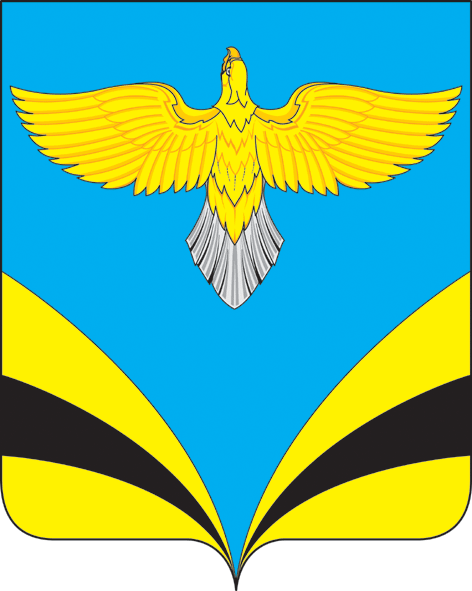 СЕЛЬСКОГО ПОСЕЛЕНИЯ ПРИБОЙ муниципального района БезенчукскийСамарской областиПОСТАНОВЛЕНИЕот «12» апреля 2019 года № 30 №Наименованиемуниципальной услугиНормативный акт, устанавливающий осуществление муниципальной услугиИсполнитель муниципальной услугиВид муниципальной услуги  (платная, бесплатная)Получатель муниципальной услуги1.Выдача выписок из похозйственных книгПостановление № 14 от 23.06.2016г. «Об утверждении Административного регламента  по предоставлению муниципальной услуги «Предоставление выписок из похозяйственных  книг»Администрация сельского поселения ПрибойБесплатнаяФизическое  и юридическое лицо2.Предоставление архивных справок, архивных выписок, копий архивных документов, копий правовых актов администрацией сельского поселения Прибой Постановление № 12 от 25.06.2012г. «Об утверждении Административного регламента предоставления муниципальной услуги  предоставление архивных справок, архивных выписок, копий архивных документов, копий правовых актов администрации сельского поселения Прибой»Администрация сельского поселения ПрибойБесплатнаяФизическое  и юридическое лицо3.Выдача разрешений на проведение земляных работПостановление № 15 от 10.08.2012г. «Об утверждении Административного регламента предоставления муниципальной услуги по выдаче разрешения на проведение земляных работ»Администрация сельского поселения ПрибойБесплатнаяФизическое лицо4.Совершение нотариальных действий   Постановление № 42 от 31.10.2017г.«Об утверждении Административногорегламента по предоставлению муниципальной услуги«Совершение нотариальных действий Главой и (или) специальноуполномоченным должностным лицом Администрации сельского поселения Прибой муниципального района Безенчукский Самарской области»Администрация сельского поселения ПрибойПлатнаяФизическое и юридическое лицо5.Выдача документов (единого жилищного документа, копии финансово-лицевого  счета, выписки из домовой книги, карточки учета собственника жилого помещения, справок и иных документов, предусмотренных законодательством Российской Федерации            Постановление № 18 от 21.07.2016г. «Об утверждении Административного регламента  по предоставлению муниципальной услуги «Выдача документов (единого жилищного документа, копии финансово-лицевого счета, выписки из домовой книги, карточки учета собственника жилого помещения, справок и иных документов, предусмотренных законодательством Российской Федерации)»Администрация сельского поселения ПрибойБесплатнаяФизическое и юридическое лицо6.Предоставление субсидий гражданам, ведущим личное подсобное хозяйство на территории сельского  поселения Прибой муниципального района БезенчукскийПостановление № 33 от 27.06.2017г. «Об утверждении Административного регламента «Предоставление субсидий гражданам, ведущим  личное подсобное хозяйство на территориисельского  поселения Прибой муниципального района Безенчукский»Администрация сельского поселения ПрибойБесплатнаяФизическое лицо7.Предоставление разрешения на отклонение от предельных параметров разрешенного строительства, реконструкции объектов капитального строительстваПостановление № 22 от 15.03.2019г.«Об утверждении Административного регламента предоставления администрацией сельского поселения Прибой муниципальной услуги «Предоставление разрешенияна отклонение от предельных параметров разрешенного строительства, реконструкции объектов капитального строительства»Администрация сельского поселения ПрибойБесплатнаяФизическое лицо8.Предоставление разрешения на условно разрешенный вид использования земельного участка или объекта капитального строительстваПостановление № 23 от 15.03.2019г. «Об утверждении Административного регламента предоставления администрацией сельского поселения Прибой муниципальной услуги «Предоставление разрешения на условно разрешенный вид использования земельного участка или объекта капитального строительства»Администрация сельского поселения ПрибойБесплатнаяФизическое лицо